What shall we do with the grumpy pirate? 
What shall we do with the grumpy pirate? 
What shall we do with the grumpy pirate? 
Early in the morning.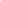 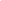 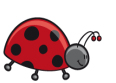 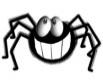 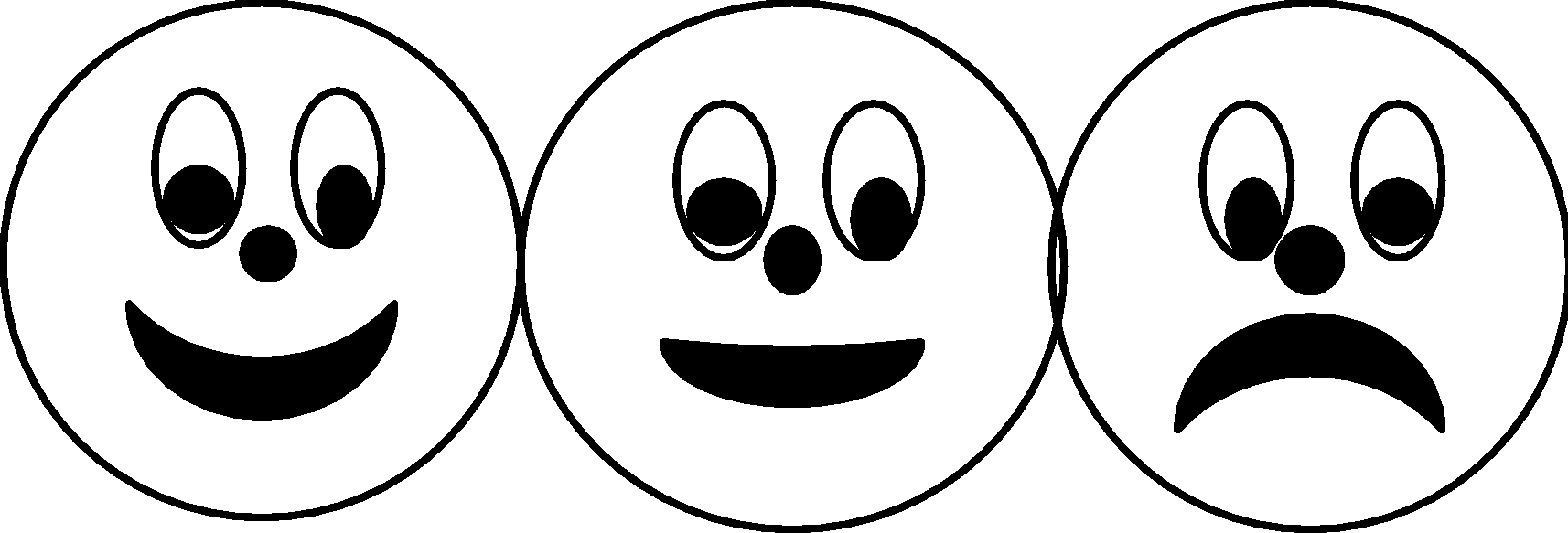 Hooray and up she rises, Hooray and up she rises, 
Hooray and up she rises, Early in the morning. 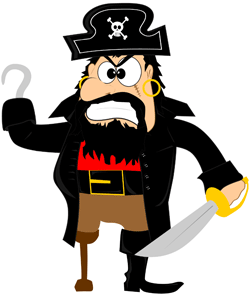 Do a little jig and make him smile, 
Do a little jig and make him smile, 
Do a little jig and make him smile, 
Early in the morning.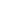 What shall we do with the ________________________________________________ 
What shall we do with the ________________________________________________
What shall we do with the ________________________________________________
Early in the morning.Hooray and up she rises, Hooray and up she rises, 
Hooray and up she rises, Early in the morning.______________________________________________________________________________________________, 
______________________________________________________________________________________________,
______________________________________________________________________________________________,
Early in the morning.What shall we do with the grumpy pirate? 
What shall we do with the grumpy pirate? 
What shall we do with the grumpy pirate? 
Early in the morning.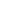 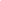 Hooray and up she rises, Hooray and up she rises, 
Hooray and up she rises, Early in the morning. Do a little jig and make him smile, 
Do a little jig and make him smile, 
Do a little jig and make him smile, 
Early in the morning.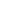 What shall we do with the ________________________________________________ 
What shall we do with the ________________________________________________
What shall we do with the ________________________________________________
Early in the morning.Hooray and up she rises, Hooray and up she rises, 
Hooray and up she rises, Early in the morning.______________________________________________________________________________________________, 
______________________________________________________________________________________________,
______________________________________________________________________________________________,
Early in the morning.Sons of the sea
Bobbing up and down like this
Sailing the ocean
Bobbing up and down like this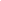 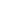 They may build the ships my lads
Bobbing up and down like this
But they can’t beat the boys of the old brigade
Bobbing up and down like this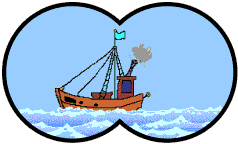 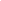 ________________________ of the sea
Bobbing up and down like this
_______________________________________________________________________________________________
Bobbing up and down like this_______________________________________________________________________________________________
Bobbing up and down like this
_______________________________________________________________________________________________
Bobbing up and down like thisSons of the sea
Bobbing up and down like this
Sailing the ocean
Bobbing up and down like this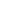 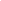 They may build the ships my lads
Bobbing up and down like this
But they can’t beat the boys of the old brigade
Bobbing up and down like this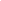 ________________________ of the sea
Bobbing up and down like this
_______________________________________________________________________________________________
Bobbing up and down like this_______________________________________________________________________________________________
Bobbing up and down like this
_______________________________________________________________________________________________
Bobbing up and down like this